$IMG$Registrazione modifiche al documentoQualsiasi modifica di questo documento deve essere registrata dall`ente compilatore, con la compilazione della tabella.Istruzioni originaliKOHLER si riserva il diritto di modificare in qualunque momento i dati contenuti in questa pubblicazione.5LD 675-2A - Aspirazione e ScaricoB - Biella_Pistone_Cilindro_Albero Gomito_Volano_Basamento_Flangiatura_Piedi_SfiatoC -Testa_Cappello Bilancere_Decompressione_Valvole_Distribuzione_Regolatore GiriD - Comandi_Circuito Lubrificante_Aste Livello_Portine di FondoE - Circuito CombustibileF - Raffreddamento_Avviamento_StrumentiZ- Blocco Motore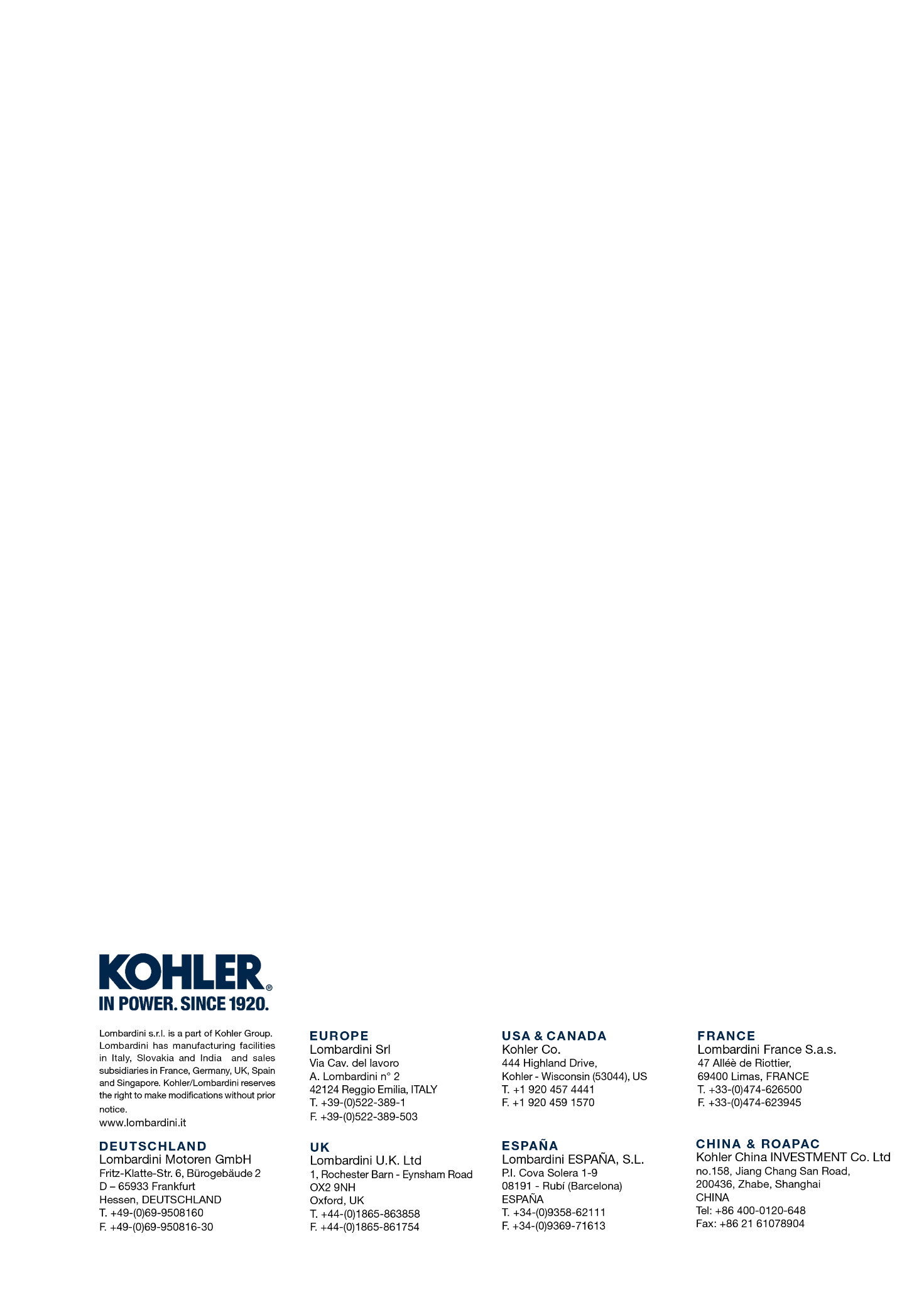 5LD 675-25LDRilasciato daCodiceRevisioneData di emissioneData revisioneRedatto daVisto5LDDOWNLOAD PDFDOWNLOAD PDFDOWNLOAD PDFDOWNLOAD PDFDOWNLOAD PDFDOWNLOAD PDFDOWNLOAD PDF